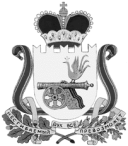 СОВЕТ ДЕПУТАТОВ  ВЯЗЬМА-БРЯНСКОГО СЕЛЬСКОГО ПОСЕЛЕНИЯВЯЗЕМСКОГО РАЙОНА  СМОЛЕНСКОЙ ОБЛАСТИР Е Ш Е Н И Еот 27.09.2013                                                                                                       № 26О 	перечне	 должностеймуниципальной службы, при замещении которых муниципальные служащие обязаны представлять сведения о своих расходах, а также о расходах своих супруги (супруга) и несовершеннолетних детейВ соответствии с федеральными законами от 2 марта 2007 года № 25-ФЗ «О муниципальной службе в Российской Федерации», от 25 декабря 2008 года № 273-ФЗ «О противодействии коррупции», от 3 декабря 2012 года № 230-ФЗ «О контроле за соответствием расходов лиц, замещающих государственные должности, и иных лиц их доходам», областным законом от 30.05.2013 № 52-з «О предоставлении лицами, замещающими государственные должности Смоленской области, государственными гражданскими служащими Смоленской области, лицами, замещающими муниципальные должности на постоянной основе, муниципальными служащими сведений о своих расходах, а также о расходах своих супруги (супруга) и несовершеннолетних детей и об отдельных вопросах осуществления контроля за расходами указанных лиц, а также за расходами их супруг (супругов) и несовершеннолетних детей», 	Совет депутатов Вязьма-Брянского сельского поселения Вяземского района Смоленской области    р е ш и л:1. Утвердить прилагаемый перечень должностей муниципальной службы, при замещении которых муниципальные служащие Администрации Вязьма-Брянского сельского поселения Вяземского района Смоленской области обязаны представлять сведения о своих расходах, а также о расходах своих супруги (супруга) и несовершеннолетних детей по каждой сделке по приобретению земельного участка, другого объекта недвижимости, транспортного средства, ценных бумаг, акций (долей участия, паев в уставных (складочных) капиталах организаций), если сумма сделки превышает общий доход данного лица и его супруги (супруга) за три последних года, предшествующих совершению сделки, и об источниках получения средств, за счет которых совершена сделка.	2.  Обязанность предоставления сведений, указанных в пункте 1, возникает в отношении сделок, совершенных с 1 января 2012 года.	3.  Контроль    за   исполнением    данного   решения оставляю за собой.Глава   муниципального     образованияВязьма-Брянского сельского поселенияВяземского района Смоленской области                            Н.А. КарабановскийПриложениек решению Совета депутатов Вязьма-Брянского сельского поселения Вяземского района Смоленской    областиот 27.09.2013  №  26ПЕРЕЧЕНЬдолжностей муниципальной службы, при замещении которых муниципальныеслужащие обязаны представлять сведения о своих расходах, а также о расходах своих супруги (супруга) и несовершеннолетних детей по каждой сделке по приобретению земельного участка, другого объекта недвижимости,транспортного средства, ценных бумаг, акций (долей участия, паев в уставных(складочных) капиталах организаций), если сумма сделки превышает общийдоход данного лица и его супруги (супруга) за три последних года, предшествующих совершению сделки, и об источниках получения средств,за счет которых совершена сделкаДолжности муниципальной службы в Смоленской области, отнесенные в соответствии с областным законом от 29 ноября 2007 года № 109-3 «Об отдельных вопросах муниципальной службы в Смоленской области» реестром должностей муниципальной службы в Смоленской области к высшей, старшей и младшей группе должностей.